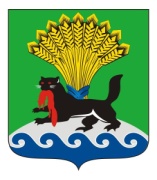 РОССИЙСКАЯ ФЕДЕРАЦИЯИРКУТСКАЯ ОБЛАСТЬИРКУТСКОЕ РАЙОННОЕ МУНИЦИПАЛЬНОЕ ОБРАЗОВАНИЕАДМИНИСТРАЦИЯРАСПОРЯЖЕНИЕот «22»______03_______ 2022г.			              		                                  №43О внесении изменений в Положение об осуществлении структурными подразделениями и должностными лицами администрации Иркутского районного муниципального образования функций и полномочий учредителя муниципального учреждения Иркутского районного муниципального образования, утвержденное  распоряжением администрации Иркутского районного муниципального образования от 23.03.2018 № 29В целях приведения распоряжения в соответствие с нормами действующего законодательства, руководствуясь статьями 39, 45, 54 Устава Иркутского районного муниципального образования:Внести      в       Положение       об      осуществлении      структурными подразделениями и должностными лицами администрации Иркутского районного муниципального образования функций и полномочий учредителя муниципального учреждения Иркутского районного муниципального образования, утвержденное распоряжением администрации Иркутского районного муниципального образования от 23.03.2018 № 29 «Об утверждении Положения об осуществлении структурными    подразделениями    и    должностными   лицами   администрации Иркутского районного муниципального образования функций и полномочий учредителя муниципального учреждения Иркутского районного муниципального образования» (далее - Положение) следующие изменения: пункт 2 Положения дополнить абзацем следующего содержания:«Мэр   Иркутского   района   осуществляет полномочия  учредителя в части назначения руководителей муниципальных учреждений и предприятий,  прекращения их  полномочий, а также заключения и прекращения трудовых договоров с ними.»;в пункте 3 Положения:а) подпункт «г» изложить в следующей редакции:«г) осуществляет   мониторинг  и  контроль  исполнения  муниципальным  учреждением муниципального задания;»;         б) дополнить подпункт 3.1.1. подпунктом «г» следующего содержания:«г) участвует    в    согласовании    отчета   о    результатах    деятельности муниципального учреждения и об использовании закрепленного за ним муниципального имущества;»;в) подпункт «а» подпункта 3.1.2.  изложить в следующей редакции:«а) осуществляет перечисление субсидии на финансовое обеспечение выполнения муниципального задания муниципальными учреждениями;»;г) подпункт «в»  подпункта 3.1.2.  изложить в следующей редакции:«в) принимает решение о расходовании в  очередном  финансовом  году остатков средств, предоставленных  учреждениям  из бюджета  Иркутского районного муниципального образования  и не использованным в  текущем финансовом году, для достижения целей, ради которых эти  учреждения созданы;»;д) дополнить подпункт 3.1.2. подпунктами «е», «ж» следующего   содержания:        «е) участвует в согласовании отчета о результатах деятельности муниципального учреждения и об использовании закрепленного за ним муниципального имущества;ж) утверждает муниципальное задание, отчет о выполнении муниципального задания для муниципальных учреждений.»;е)  подпункт  3.3.  Положения изложить в  новой редакции: «3.3. В отношении муниципальных бюджетных и автономных учреждений, находящихся в ведении структурных подразделений администрации Иркутского районного муниципального образования, не наделенных правами юридического лица и не являющихся главными распорядителями средств районного бюджета, функции и полномочия, указанные в подпункте 3.1.2 настоящего Положения, осуществляет структурное подразделение администрации Иркутского районного муниципального образования, уполномоченное на осуществление прав и обязанностей учредителя по  предоставлению субсидии на финансовое обеспечение  выполнения муниципального задания и субсидии на иные цели, установленных  нормативным правовым актом учредителя.»;в пункте 4 Положения:а)  в подпункте «б»  исключить слово «формирование»;б) исключить подпункт «г» в редакции «организует  мониторинг  и     контроль    исполнения муниципальным учреждением муниципального задания»;в)   подпункт «и» исключить;г)  подпункт «з» изложить в следующей редакции:«з) осуществляет оценку достижения плановых показателей годового объема оказания муниципальных услуг за соответствующий  финансовый год;».Отделу   по   организации   делопроизводства и работе с обращениями граждан организационно-контрольного управления администрации Иркутского районного    муниципального    образования   внести  в оригинал распоряжения, указанного   в    пункте  1   настоящего распоряжения,  информацию о внесении изменений в правовой акт.Разместить    настоящее     распоряжение      на     официальном     сайте Иркутского районного муниципального образования в информационно-телекоммуникационной сети «Интернет» по адресу www.irkraion.ru.Контроль исполнения настоящего распоряжения оставляю за собой.Мэр района                                                                                               Л.П. Фролов                                                                                      ЛИСТ СОГЛАСОВАНИЯо внесении изменений в Положение об осуществлении структурными подразделениями и должностными лицами администрации Иркутского районного муниципального образования функций и полномочий учредителя муниципального учреждения Иркутского районного муниципального образования, утвержденное  распоряжением администрации Иркутского районного муниципального образования от 23.03.2018 № 29ПОДГОТОВИЛ:ВИЗА СОГЛАСОВАНИЯ:СПИСОК РАССЫЛКИ:Экономическое управление – 1экз.                                                                         УО – 1 экз.Комитет по финансам – 1 экз.	                                                                             КУМИ – 1 экз.ОКУ – 1 экз.                                                                                                                УУиИС – 1 экз.Фин. контроль – 1 экз.	Заместитель начальника ЭУ «__»_________ 2022 г.Л.Ю. ФилатоваИ.о. первого заместителя Мэра района«___»__________2022 г.    Е.Ю. ЕмельяноваРуководитель аппарата – начальник ОКУ«__»__________2022 г.     С.В. БазиковаПредседатель Комитета по муниципальному финансовому контролю«__»__________2022 г.    Т.П. НемытышеваНачальник  ЭУ «__»_________ 2022 г.    А.В. ОрловаНачальник  правового управления«___»_________ 2022 г.    Д.М. ОстапенкоНачальник управления кадровой политики«___»_________ 2022 г    М.А. Петрачкова